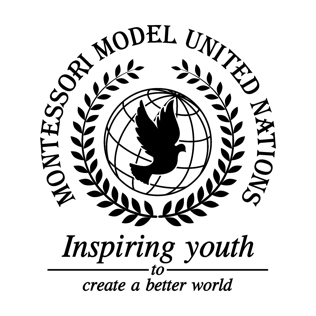       Resolution Economic and Social Council/2.1Economic and Social CouncilCo-sponsors: Islamic Republic of Afghanistan, Republic of Albania, Republic of Argentina, Plurinational State of Bolivia, Republic of Costa Rica,Kingdom of Denmark, Republic of Ecuador, Republic of Estonia, Republic of Fiji, Hellenic Republic, Republic of Guinea, Republic of Guyana, Republic of Iraq, Republic of Italy, State of Kuwait, Republic of Liberia, Republic of Mali, United Mexican States, Mongolia, Democratic People’s Republic of Korea, State of Palestine, Romania, Republic of Rwanda, Kingdom of Saudi Arabia and Republic of SenegalTopic: UN forum on ForestsThe Committee, Alarmed by the fact that 80% of logging in the Amazon Rainforest is illegal,Expressing the Draft Law on the protection of Native Forests, which set up a penalty of two to ten years of imprisonment for illegal loggers, Acknowledging that countries have created a variety of programs to protect forests, for example the National Reforestation Programs (also known as NRP),Deeply regretting that the world has lost 132,444,960 hectares of forest between 1990-2016,Aware of the effects of deforestation, we realize that if we keep following the path that we’re on, we will soon wipe out the world's forests and the human race along with them,Observing the massive amount of paper products used around the globe,Expecting countries to keep track of their deforestation rate and find ways to decrease it, Having examined that deforestation is a danger to plants and animals,Considers that the companies that use natural resources will have to pay an environmental tax every three months, a quote of 1,000 dollars, with the money used by countries to plant more trees;Confirms that there should be a commission dedicated to count the forested areas of each country, every five years, if they don’t have the same amount they had at that time, they will have to plant more, if they have the same amount they will have to expand to larger areas of land; Encourages that around 40,000,000+ trees in total are planted every year around the world Encourages suffering farmers to take jobs with higher pay raises and to use designated farm lands to reforest; Calls upon individuals to raise awareness of deforestation in their communities;Further invites certain forests to be preserved in the form of national parks;Recommends gardens and trees on top of building roofs and tower gardens as a way to reforest urban areas and absorb small amounts of carbon monoxide in the atmosphere;Further reminds that the old trees that fall can be used to make paper with the money going to new trees:Further invites that countries use the fruit that we eat, we should save the seeds inside it and plant the seeds for more trees;Supports using places that are not being used for the agriculture that you want instead of deforesting land for agriculture;Encourages schools to teach kids of all ages about deforestation and how to help forests and our environment, so they could do something about the deforestation problem;Requests the stop of deforestation, we could start keeping track of what is deforested land and what is not, then we could plant more trees where trees are needed,Draws the attention to helping forests so that the next generation can live with substantially less deforestation issues; Supports recycling plastic bags or doing less construction with a large group of people so we can end the deforestation problem in the near future.